INDICAÇÃO Nº 1044/2017Assunto: Solicita a recolocação da Placa Indicativa de Nomenclatura da Rua Benedito Ernesto Lima, conforme especifica.Senhor Presidente:INDICO ao Sr. Prefeito Municipal, nos termos do Regimento Interno desta Casa de Leis, que se digne Sua excelência determinar ao setor competente da Administração, para execução URGENTE da substituição da Placa Indicativa de Nomenclatura da Rua Benedito Ernesto Lima, no Bairro da CECAP na altura do número 10 (imagem anexa), pois a mesma foi removida com a força do vento.Tal medida é de extrema necessidade, para a orientação e informação das pessoas que se dirigem para o local.			SALA DAS SESSÕES,  12 de maio de 2017.HIROSHI BANDO    Vereador – Vice Presidente – PP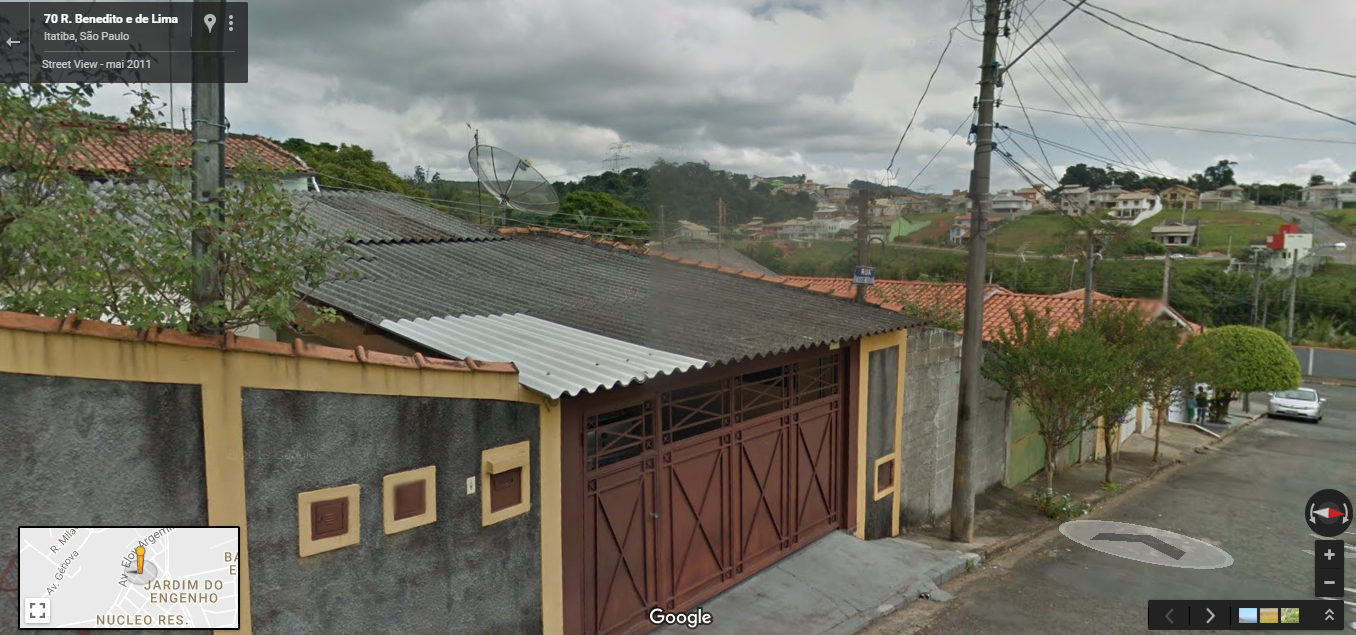 